Publicado en Madrid el 23/05/2019 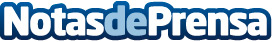 Compliance officer: IMF Business School analiza la figura de 'autocontrol' empresarial6 de cada 10 irregularidades e ilegalidades empresariales se deben a controles internos débiles, como asegura un estudio de KPMG Forensic. Esto ha propiciado la proliferación en las empresas del Compliance officer, figura que IMF Business School ha analizado para conocer todas las características de este nuevo puestoDatos de contacto:RedacciónNota de prensa publicada en: https://www.notasdeprensa.es/compliance-officer-imf-business-school-analiza Categorias: Sociedad Recursos humanos http://www.notasdeprensa.es